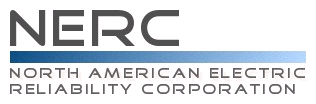 Reliability Standard Audit WorksheetINT-006-5 – Evaluation of Interchange TransactionsThis section to be completed by the Compliance Enforcement Authority.    Applicability of Requirements Legend:Findings(This section to be completed by the Compliance Enforcement Authority)Subject Matter ExpertsIdentify the Subject Matter Expert(s) responsible for this Reliability Standard. Registered Entity Response (Required; Insert additional rows if needed): R1 Supporting Evidence and DocumentationR1. Each Balancing Authority shall approve or deny each on-time Arranged Interchange or emergency Arranged Interchange that it receives and shall do so prior to the expiration of the time period defined in Attachment 1, Column B.  Each Source and Sink Balancing Authority shall deny the Arranged Interchange or curtail Confirmed Interchange if it does not expect to be capable of supporting the magnitude of the Interchange, including ramping, throughout the duration of the Arranged Interchange. Each Balancing Authority shall deny the Arranged Interchange or curtail Confirmed Interchange if the Scheduling Path (proper connectivity of Adjacent Balancing Authorities) between it and its Adjacent Balancing Authorities is invalid.M1. Each Balancing Authority shall have evidence (such as dated and time-stamped electronic logs, or other evidence) that it responded to each request for its approval to transition an Arranged Interchange to a Confirmed Interchange within the time defined in Attachment 1, Column B. (R1)Registered Entity Response (Required): Compliance Narrative:Provide a brief explanation, in your own words, of how you comply with this Requirement.  References to supplied evidence, including links to the appropriate page, are recommended.Evidence Requested:Registered Entity Evidence (Required):Audit Team Evidence Reviewed (This section to be completed by the Compliance Enforcement Authority):Compliance Assessment Approach Specific to INT-006-5 R1This section to be completed by the Compliance Enforcement AuthorityAuditor Notes: R2 Supporting Evidence and DocumentationR2. Each Transmission Service Provider shall approve or deny each on-time Arranged Interchange or emergency Arranged Interchange that it receives and shall do so prior to the expiration of the time period defined in Attachment 1, Column B. Each Transmission Service Provider shall deny the Arranged Interchange or curtail Confirmed Interchange if the transmission path (proper connectivity of adjacent Transmission Service Providers) between it and its adjacent Transmission Service Providers is invalid.M2. Each Transmission Service Provider shall have evidence (such as dated and time stamped electronic logs, studies, or other evidence) that it responded to each Arranged Interchange or emergency Arranged Interchange within the time defined in Attachment 1, Column B.  If the transmission path between the Transmission Service Provider and its adjacent Transmission Service Providers is invalid, each Transmission Service Provider shall have evidence (such as dated and time stamped electronic logs, studies, or other evidence) that it denied the Arranged Interchange or curtailed confirmed Interchange. (R2)Registered Entity Response (Required): Compliance Narrative:Provide a brief explanation, in your own words, of how you comply with this Requirement.  References to supplied evidence, including links to the appropriate page, are recommended.Evidence Requested i:Registered Entity Evidence (Required):Audit Team Evidence Reviewed (This section to be completed by the Compliance Enforcement Authority):Compliance Assessment Approach Specific to INT-006-5 R2This section to be completed by the Compliance Enforcement AuthorityAuditor Notes: R3 Supporting Evidence and DocumentationR3. The Source Balancing Authority and the Sink Balancing Authority receiving a Reliability Adjustment Arranged Interchange shall approve or deny it prior to the expiration of the time period defined in Attachment 1, Column B. M3. 	Each Balancing Authority shall have evidence (such as dated and time-stamped electronic logs, studies, or other evidence) that when responding to a Reliability Adjustment Arranged Interchange, it either approved the request or denied the request.  Registered Entity Response (Required): Compliance Narrative:Provide a brief explanation, in your own words, of how you comply with this Requirement. References to supplied evidence, including links to the appropriate page, are recommended.Evidence Requestedi:Registered Entity Evidence (Required):Audit Team Evidence Reviewed (This section to be completed by the Compliance Enforcement Authority):Compliance Assessment Approach Specific to INT-006-5 R3This section to be completed by the Compliance Enforcement AuthorityAuditor Notes: R4 Supporting Evidence and DocumentationR4. Reserved.M4. Reserved. R5 Supporting Evidence and DocumentationR5. Reserved.M5. Reserved.Additional Information:Reliability StandardSampling Methodology Sampling is essential for auditing compliance with NERC Reliability Standards since it is not always possibleor practical to test 100% of either the equipment, documentation, or both, associated with the full suite of enforceable standards. The Sampling Methodology Guidelines and Criteria (see NERC website), or sample guidelines, provided by the Electric Reliability Organization help to establish a minimum sample set for monitoring and enforcement uses in audits of NERC Reliability Standards. Regulatory Language Electric Reliability Organization Proposal to Retire Requirements in Reliability Standards Under the NERC Standards Efficiency Review, Docket Nos. RM19-16-000 and RM19-17-000, 172 FERC ¶ 61,225 (2020).  Order approving retirement of INT-006-5 R3.1, R4, and R5.Regulatory BackgroundINT-006-1 was approved by FERC in Order No. 693  on March 16, 2007.  In its approval, FERC directed NERC to develop a modification to INT-006-1 to add Reliability Coordinators and Transmission Operators as applicable entities with specific review responsibilities. In its July 21, 2008 Order No.713, FERC adjusted the existing five-minute review period to ten minutes for WECC. In Order 730, dated December 17, 2009, FERC clarified response deadlines for Emergency and Reliability Adjustment requests for interchange service and also clarified response times for “on-time” requests for interchange service.  INT-006-4 Attachment 1 contains the timing requirement for each of the interconnections.FERC OrdersLetter Order North American Electric Reliability Corp.., Docket No. RD14-4-000 (June 30, 2014) (letter order).  Order approving proposed Reliability Standards for Interchange Scheduling and Coordination.http://www.nerc.com/FilingsOrders/us/FERCOrdersRules/INT%20Letter%20Order.pdfPage 2.	FERC approved “Reliability Standard INT-006-4 [which] requires that reliability assessments are conducted for each arranged interchange prior to implementation.  Attachment 1 of Reliability Standard INT-006-4 contains the timing requirements for each of the interconnections.”Order No. 730.http://www.nerc.com/FilingsOrders/us/FERCOrdersRules/Order_730_Approval_3_INT-Standards.pdfP 18	In the order approving INT-006-3, FERC stated “NERC’s proposal incorporates one important change from the version 2 requirements.  The prior revision, reflected in version 2, requires responsible entities to “respond to a request from an Interchange Authority to transition to an Arranged Interchange to a Confirmed Interchange.”  This language suggests that a response is required for requests within the designated time periods.  In version 3, Requirement R1 is clarified, directing the applicable entity to respond to “on-time” requests for interchange service within a given time period, and also to all Emergency and Reliability Adjustment requests for interchange service.P 19	FERC found the proposed clarification to INT-006-3 Requirement R1 acceptable.  Responsible entities are still required to respond to all on-time requests for interchange service, as well as all requests for Emergency interchange service and Reliability Adjustment interchange service.Order No. 713.http://www.nerc.com/FilingsOrders/us/FERCOrdersRules/Order_713_Modified-INT_and_TLR-Stds-07212008.pdfP 62	In the order approving INT-006-2, FERC stated “Reliability Standards for INT-005-2, INT-006-2, and INT-008-2 increase the timeframe for applicable WECC entities to perform the reliability assessment from five to ten minutes for next hour interchange tags submitted in the first thirty minutes of the hour before.  According to NERC, this modification is needed because the majority of next-hour tags in WECC are submitted between xx:00 and xx:30.  The existing five minute assessment window makes it nearly impossible for balancing authorities and transmission service providers to review each tag before the five minute assessment time expires.”  Order No. 693.http://www.nerc.com/FilingsOrders/us/FERCOrdersRules/ORDER%20693.pdfP 849		In the order approving INT-006-1, FERC stated “INT-006-1 applies to balancing authorities and transmission service providers, and requires these entities to evaluate the energy profile and ramp rate of generation that supports interchange transactions in response to a request from an interchange authority to change the status of an interchange from an arranged interchange transaction to a confirmed interchange.”P 866		The Order contained a FERC directive, which stated “In addition, the FERC directs 		 the Electric Reliability Organization to develop a modification to INT-006-1 through the Reliability Standards process that: (1) makes it applicable to reliability coordinators and transmission operators and (2) requires reliability coordinators and transmission operators to review energy interchange transactions from the wide-area and local area reliability viewpoints respectively and, where their review indicates a potential detrimental reliability impact, communicate to the sink balancing authorities necessary transaction modifications before implementation.  ”Revision History for RSAWAudit ID:Audit ID if available; or REG-NCRnnnnn-YYYYMMDDRegistered Entity: Registered name of entity being auditedNCR Number:  NCRnnnnn				Compliance Enforcement Authority:Region or NERC performing auditCompliance Assessment Date(s):Month DD, YYYY, to Month DD, YYYYCompliance Monitoring Method: [On-site Audit | Off-site Audit | Spot Check]Names of Auditors:	Supplied by CEABADPGOGOPPCRCRPRSGTOTOPTPTSPR1XR2XR3XR4R5Text with blue background:Fixed text – do not editText entry area with Green background:Entity-supplied informationText entry area with white background:Auditor-supplied informationReq.FindingSummary and DocumentationFunctions MonitoredR1R2R3R4R5Req.Areas of ConcernReq.RecommendationsReq.Positive ObservationsSME NameTitleOrganizationRequirement(s)Provide the following evidence, or other evidence to demonstrate compliance. Evidence such as dated and time-stamped electronic logs, or other evidence, that it responded to each request for its approval to transition an Arranged Interchange to a Confirmed Interchange within the time defined in Attachment 1, Column B.The following information is requested for each document submitted as evidence. Also, evidence submitted should be highlighted and bookmarked, as appropriate, to identify the exact location where evidence of compliance may be found.The following information is requested for each document submitted as evidence. Also, evidence submitted should be highlighted and bookmarked, as appropriate, to identify the exact location where evidence of compliance may be found.The following information is requested for each document submitted as evidence. Also, evidence submitted should be highlighted and bookmarked, as appropriate, to identify the exact location where evidence of compliance may be found.The following information is requested for each document submitted as evidence. Also, evidence submitted should be highlighted and bookmarked, as appropriate, to identify the exact location where evidence of compliance may be found.The following information is requested for each document submitted as evidence. Also, evidence submitted should be highlighted and bookmarked, as appropriate, to identify the exact location where evidence of compliance may be found.The following information is requested for each document submitted as evidence. Also, evidence submitted should be highlighted and bookmarked, as appropriate, to identify the exact location where evidence of compliance may be found.File NameDocument TitleRevision or VersionDocument DateRelevant Page(s) or Section(s)Description of Applicability of Document(R1) Select a sample of on-time Arranged Interchanges or emergency Arranged Interchanges received by entity and verify it either approved or denied the Interchanges within the time defined in Attachment 1, Column B of the Reliability Standard.(Part 1.1) For the sample of on-time Arranged Interchanges, verify whether the entity denied the Arranged Interchange or curtailed the Confirmed Interchange when it did not expect to be capable of supporting the magnitude of the Interchange, including ramping, throughout the duration of the Arranged Interchange.(Part 1.2) For the sample of on-time Arranged Interchanges, verify whether the entity denied the Arranged Interchange or curtailed the Confirmed Interchange when the Scheduling Path between it and its Adjacent Balancing Authorities was invalid.Note to Auditor: (Part 1.1) The auditor should first determine the entity’s policy or procedure for determining its expectation of capability of supporting the magnitude of the Interchange, and then, for instances where it did not have that expectation, verify that the Arranged Interchange was denied or the Confirmed Interchange was curtailed by the entity.Note to Auditor: (Part 1.1) The auditor should first determine the entity’s policy or procedure for determining its expectation of capability of supporting the magnitude of the Interchange, and then, for instances where it did not have that expectation, verify that the Arranged Interchange was denied or the Confirmed Interchange was curtailed by the entity.Provide the following evidence, or other evidence to demonstrate compliance. Evidence such as dated and time-stamped electronic logs, studies, or other evidence that it responded to each Arranged Interchange or emergency Arranged Interchange within the time defined in Attachment 1, Column B of the Reliability Standard. If the transmission path between the entity and its adjacent Transmission Service Providers is invalid, entity shall have evidence such as dated and time-stamped electronic logs, studies, or other evidence that it denied or curtailed the Interchange.The following information is requested for each document submitted as evidence. Also, evidence submitted should be highlighted and bookmarked, as appropriate, to identify the exact location where evidence of compliance may be found.The following information is requested for each document submitted as evidence. Also, evidence submitted should be highlighted and bookmarked, as appropriate, to identify the exact location where evidence of compliance may be found.The following information is requested for each document submitted as evidence. Also, evidence submitted should be highlighted and bookmarked, as appropriate, to identify the exact location where evidence of compliance may be found.The following information is requested for each document submitted as evidence. Also, evidence submitted should be highlighted and bookmarked, as appropriate, to identify the exact location where evidence of compliance may be found.The following information is requested for each document submitted as evidence. Also, evidence submitted should be highlighted and bookmarked, as appropriate, to identify the exact location where evidence of compliance may be found.The following information is requested for each document submitted as evidence. Also, evidence submitted should be highlighted and bookmarked, as appropriate, to identify the exact location where evidence of compliance may be found.File NameDocument TitleRevision or VersionDocument DateRelevant Page(s) or Section(s)Description of Applicability of Document(R2) Select a sample of on-time Arranged Interchanges or emergency Arranged Interchanges received by entity and verify it either approved or denied the Interchanges within the time defined in Attachment 1, Column B of the Reliability Standard.(Part 2.1) For the sample of on-time Arranged Interchanges, verify whether the entity denied the Arranged Interchange or curtailed the Confirmed Interchange when the transmission path between it and its adjacent Transmission Service Providers was invalid.  Note to Auditor: Note to Auditor: Provide the following evidence, or other evidence to demonstrate compliance. Instances of receiving a Reliability Adjustment Arranged Interchange.Dated and time-stamped electronic logs, studies, or other evidence entity either approved or denied request for Reliability Adjustment Arranged Interchange within the time period defined in Attachment 1, Column B.The following information is requested for each document submitted as evidence. Also, evidence submitted should be highlighted and bookmarked, as appropriate, to identify the exact location where evidence of compliance may be found.The following information is requested for each document submitted as evidence. Also, evidence submitted should be highlighted and bookmarked, as appropriate, to identify the exact location where evidence of compliance may be found.The following information is requested for each document submitted as evidence. Also, evidence submitted should be highlighted and bookmarked, as appropriate, to identify the exact location where evidence of compliance may be found.The following information is requested for each document submitted as evidence. Also, evidence submitted should be highlighted and bookmarked, as appropriate, to identify the exact location where evidence of compliance may be found.The following information is requested for each document submitted as evidence. Also, evidence submitted should be highlighted and bookmarked, as appropriate, to identify the exact location where evidence of compliance may be found.The following information is requested for each document submitted as evidence. Also, evidence submitted should be highlighted and bookmarked, as appropriate, to identify the exact location where evidence of compliance may be found.File NameDocument TitleRevision or VersionDocument DateRelevant Page(s) or Section(s)Description of Applicability of Document(R3) Select a sample of instances where entity received a Reliability Adjustment Arranged Interchange, and verify entity approved or denied the request within the time period defined in Attachment 1, Column B.Note to Auditor: Note to Auditor: VersionDateReviewersRevision Description13/18/2021NERC Compliance, RSAWTFNew Document